Rabano Mauro 776-856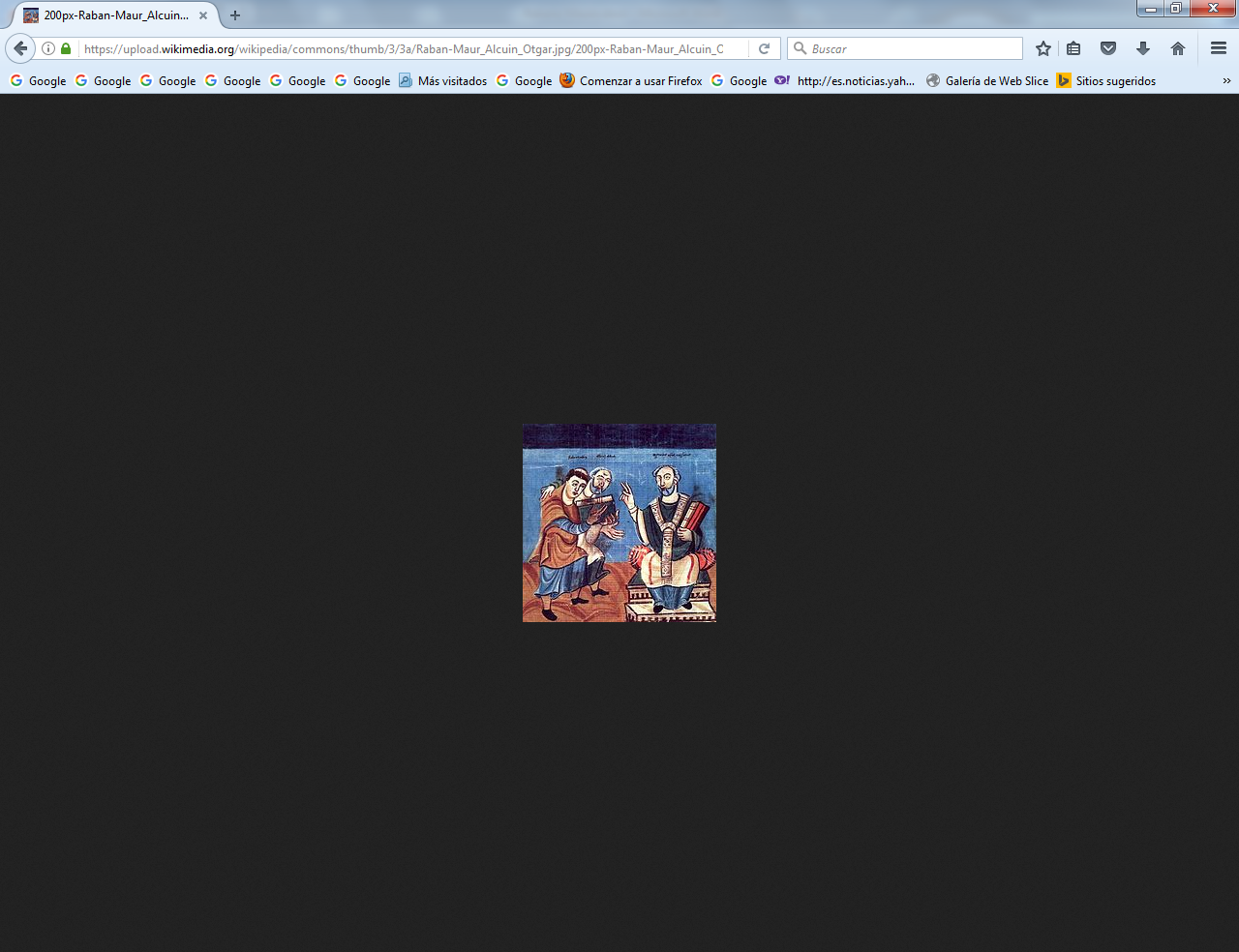      Rabano Mauro (Rabanus Maurus: ca. 776 - Maguncia, 4 de febrero de 856) fue un escritor, filósofo y teólogo alemán.    Llamado primus praeceptor Germaniae, primer maestro de Alemania, por haber dado notable impulso al centro cultural de Fulda, que irradió en aquel tiempo la cultura por toda la nación; por sus numerosos libros de ciencia religiosa y profana; por haber contribuido con activo celo a la conversión de los pueblos limítrofes aún paganos. Rabano, más que un teólogo especulativo, al estilo de Escoto Erígena o de Radberto, fue un maestro práctico que miraba directamente al apostolado, un enamorado de la Cruz, un servidor de la Iglesia.   Monje benedictino alemán, en el prefacio de su libro De Laudibus sanctae Crucis, Rabano se denomina a sí mismo Magnentius Hrabanus Maurus: Magnentius por haber nacido en Maguncia o en sus cercanías, Hrabanus que era su nombre propio, y Maurus por haberle así apellidado su maestro Alcuino.Biografía    Muy joven recibe su educación en la abadía de Fulda con el maestro Haymo de Halberstadt. Pasa luego a la escuela de Tours donde enseña Alcuino, y torna más tarde a Fulda, donde enseña y es director de la escuela abacial hasta que en 822 es nombrado abad del mismo convento. Obligado a dimitir de este cargo por motivos externos y políticos, se retira y escribe, hasta que en 847 es promovido al arzobispado de Maguncia, que rige hasta su muerte.   Sus comentarios exegéticos abarcan casi todos los libros de la Sagrada Escritura. En ellos procede con el método habitual del tiempo, aportando citas patrísticas y dando lugar preferente al sentido alegórico y moral.    Más personales son sus opúsculos: De Clericorum Institutione (c. 819), una especie de manual o suma destinada a los futuros apóstoles, donde se mezcla el catecismo con las artes liberales. En su famoso De Universo libri XXII, compuesto entre 842 y 847 en su retiro, una de las primeras enciclopedias medievales, quiere imitar las Etimologiae de San Isidoro y acomodarlas al alma alemana.    Muy curioso y devoto, escribió en verso y prosa con interesantes caligramas y juegos de palabras en forma de estrellas, cruces y otros símbolos el De Laudibus sanctae Crucis (entre 810 y 822), en el que trata del símbolo cristiano y de los nombres de Cristo con mucho artificio y complicación.Escribió una versión abreviada de La cena de Cipriano ( Coena Cypriani ) dedicada al rey Lotario II "para su diversión".    Merece particular atención el códice de la Biblioteca Vaticana Reginense latino 124, escrito en Fulda entre 831-844 según Dom Wilmart, por tanto, en vida y sin duda bajo la supervisión de Rabano.    Escribió otras varias obras: un Martirologio, versos, homilías, cartas. En algunas de éstas sostiene importantes polémicas sobre temas teológicos: contra las teorías eucarísticas de Radberto, contra la doctrina de Gotescalco sobre la predestinación, etc. El Homiliario, aunque no obtuvo mucha difusión, cuenta también con un particular interésValoración de su pastoralGracias a su "extraordinaria cultura" fue "consejero de príncipes", y no obstante su elección, primero como abad de Fulda y luego como arzobispo de Maguncia, "no dejó de proseguir en sus estudios demostrando con el ejemplo de su vida que se puede estar simultáneamente a disposición de los demás sin privarse por eso de tiempo para la reflexión, el estudio y la meditación. Así Rabano Mauro fue exegeta, filósofo, poeta, pastor y hombre de Dios".

   Sus obras  abarcan seis volúmenes de la Patrología Latina de Migne y es el autor, con toda probabilidad, de uno de los himnos más hermosos y conocidos de la Iglesia latina, el "Veni Creator Spiritus", síntesis extraordinaria de pneumatología cristiana.
   Uno de sus textos más significativos es "De laudibus Sanctae Crucis", donde utiliza "la forma poética y la pictórica en el mismo código manuscrito. (...) Ese método, (...) que procedía de Oriente, tuvo un gran desarrollo en Occidente, alcanzando cumbres inigualables en los códigos miniados de la Biblia y en otras obras que florecieron en Europa hasta la invención de la imprenta y después de ésta".
    Rabano Mauro se caracteriza por "su conciencia extraordinaria de la necesidad de implicar, en la experiencia de la fe, no solamente la mente y el corazón, sino también los sentidos mediante los aspectos del gusto estético y de la sensibilidad, que llevan al ser humano a disfrutar de la verdad con toda su persona "espíritu, alma y cuerpo". Es muy importante porque la fe no es solo pensamiento; la fe abarca todo nuestro ser".
    Muy interesado por la liturgia, el autor de los "Carmina" "no se dedicaba al arte poética como un fin en sí misma, sino que la supeditaba, como cualquier otro tipo de conocimiento, a la profundización de la Palabra de Dios". Así, se preocupó por "introducir a sus contemporáneos, pero sobre todo los obispos, presbíteros y diáconos, a la comprensión del significado profundamente teológico y espiritual de todos los elementos de la celebración litúrgica". Y, dado que parte integrante de la liturgia es la Palabra de Dios, Rabano Mauro, a lo largo de su vida, "produjo explicaciones exegéticas apropiadas para casi todos los libros bíblicos del Antiguo y el Nuevo Testamento con una intención claramente pastoral".

Su faceta de pastor se pone de relieve también en los "Penitenciarios", donde "según la sensibilidad de la época se enumeraban los pecados y las penas correspondientes, utilizando siempre que le era posible motivos basados en la Biblia, en la decisión de los Concilios y los decretos de los Papas".    A la misma faceta corresponden obras como "De disciplina ecclesiastica" y "De institutione clericorum", donde "explicaba a las personas sencillas y al clero de su diócesis los elementos fundamentales de la fe cristiana, una especie de pequeño catecismo".
"Rabano Mauro también nos habla hoy incluso en el tiempo del trabajo con sus ritmos frenéticos o en las vacaciones, de que tenemos que reservar tiempo para Dios (...) y no olvidarnos del domingo como el día del Señor, el día de la liturgia, para percibir en la belleza de nuestras iglesias, de la música sacra, de la Palabra, la belleza de Dios y dejarlo entrar en nuestra vida, porque solo así se vuelve grande y verdadera".
   Finalizada la catequesis, el Papa saludó entre otros a los fieles polacos, y recordó que "estos días la Iglesia en Polonia celebra el 30 aniversario del primer peregrinaje de Juan Pablo II a su patria. Me uno a la acción de gracias por todo lo que se cumplió en Polonia y Europa merced a aquella visita"Benedicto XVI ( Cardenal Ratzinger) en 2009 escribía sobre esta figura    El primer compromiso teológico de Rabano se expresó, de hecho, en forma de poesía y tuvo como tema el misterio de la santa cruz, en una obra titulada "De laudibus sanctae crucis", concebida para presentar no sólo contenidos conceptuales, sino también estímulos más exquisitamente artísticos, utilizando tanto la forma poética como la forma pictórica dentro del mismo códice manuscrito.       Por ejemplo, proponiendo iconográficamente entre las líneas de su escrito la imagen de Cristo crucificado, escribe: "Esta es la imagen del Salvador que, con la posición de sus miembros, hace sagrada para nosotros la salubérrima, dulcísima y amadísima forma de la cruz, para que creyendo en su nombre y obedeciendo sus mandamientos podamos obtener la vida eterna gracias a su Pasión. Por eso, cada vez que elevamos la mirada a la cruz, recordamos a Aquel que sufrió por nosotros para arrancarnos del poder de las tinieblas, aceptando la muerte para hacernos herederos de la vida eterna" (Lib. 1, Fig. 1:PL 107 col 151 C). Este método de combinar todas las artes, la inteligencia, el corazón y los sentidos, que procedía de Oriente, sería desarrollado ampliamente en Occidente, consiguiendo metas inalcanzables en los códices miniados de la Biblia y en otras obras de fe y de arte, que florecieron en Europa hasta la invención de la imprenta e incluso después. En todo caso, demuestra que Rabano Mauro tenía una conciencia extraordinaria de la necesidad de involucrar en la experiencia de fe no sólo la mente y el corazón, sino también los sentidos a través de los otros aspectos del gusto estético y de la sensibilidad humana que llevan al hombre a disfrutar de la verdad con todo su ser, "espíritu, alma y cuerpo". Esto es importante: la fe no es sólo pensamiento, sino que implica a todo el ser. Dado que Dios se hizo hombre en carne y hueso, y entró en el mundo sensible, nosotros tenemos que tratar de encontrar a Dios con todas las dimensiones de nuestro ser. Así, la realidad de Dios, a través de la fe, penetra en nuestro ser y lo transforma. Por eso, Rabano Mauro concentró su atención sobre todo en la liturgia, como síntesis de todas las dimensiones de nuestra percepción de la realidad. Esta intuición de Rabano Mauro lo hace extraordinariamente actual.   Son famosos también sus "Carmina", propuestos para ser utilizados sobre todo en las celebraciones litúrgicas. De hecho, es lógico el interés de Rabano por la liturgia, teniendo en cuenta que era ante todo un monje. Sin embargo, no se dedicó al arte de la poesía como fin en sí misma, sino que utilizó el arte y cualquier otro tipo de conocimiento para profundizar en la Palabra de Dios. Por ello, con gran empeño y rigor trató de introducir a sus contemporáneos, sobre todo a los ministros (obispos, presbíteros y diáconos), en la comprensión del significado profundamente teológico y espiritual de todos los elementos de la celebración litúrgica. Así, trató de comprender y presentar a los demás los significados teológicos escondidos en los ritos, recurriendo a la Biblia y a la tradición de los Padres. Por honradez y para dar mayor peso a sus explicaciones, no dudaba en citar las fuentes patrísticas a las que debía su saber. Se servía de ellas con libertad y discernimiento atento, continuando el desarrollo del pensamiento patrístico. Por ejemplo, al final de su "Epistola prima" dirigida a un corepíscopo de la diócesis de Maguncia, después de responder a las peticiones de aclaración sobre el comportamiento que se debe tener en el ejercicio de la responsabilidad pastoral, prosigue:"Te hemos escrito todo esto tal como lo hemos deducido de las Sagradas Escrituras y de los cánones de los Padres. Ahora bien, tú, santísimo hombre, toma tus decisiones como mejor te parezca, caso por caso, tratando de moderar tu evaluación de tal manera que se garantice en todo la discreción, pues esta es la madre de todas las virtudes" (Epistulae, I: PL 112, col. 1510 C). Dado que la Palabra de Dios es parte integrante de la celebración litúrgica, Rabano Mauro se dedicó a ella con el máximo empeño durante toda su vida. Redactó explicaciones exegéticas apropiadas casi para todos los libros bíblicos del Antiguo y del Nuevo Testamento, con una finalidad claramente pastoral, que justificaba con palabras como estas:"He escrito esto (...) sintetizando explicaciones y propuestas de otros muchos para prestar un servicio al pobre lector que no puede tener a su disposición muchos libros, pero también para ayudar a quienes en muchos temas no logran profundizar en la comprensión de los significados descubiertos por los Padres" (Commentariorum in Matthaeum praefatio: PL 107, col. 727 D). De hecho, al comentar los textos bíblicos recurría ampliamente a los Padres antiguos, con predilección especial por san Jerónimo, san Ambrosio, san Agustín y san Gregorio Magno. Texto actual en la Iglesia Católica compuesto por Rabano MauroLatínCastellanoVeni Creator Spiritus,Mentes tuorum visita,Imple superna gratia,Quae tu creasti, pectora.Ven Espíritu Creador;visita las almas de tus fieles.Llena de la divina gracialos corazones que Tú mismo has creado.Qui diceris Paraclitus,Altissimi Donum Dei,Fons vivus, ignis, caritas,Et spiritalis unctio.Tú llamado Paráclito,don de Dios altísimo,fuente viva, fuego, caridady espiritual unción.Tu septiformis munere,Dextrae Dei tu digitus,Tu rite promissum Patris,Sermone ditans guttura.Tú derramas sobre nosotros los siete dones;Tú el dedo de la mano de Dios,Tú el prometido del Padre,pones en nuestros labios los tesoros de tu palabra.Accende lumen sensibus,Infunde amorem cordibus,Infirma nostri corporis,Virtute firmans perpeti.Enciende con tu luz nuestros sentidos,infunde tu amor en nuestros corazonesy con tu perpetuo auxilio,fortalece nuestra frágil carne.Hostem repellas longius,Pacemque dones protinus;Ductore sic te praevio,Vitemus omne noxium.Aleja de nosotros al enemigo,danos pronto tu paz,siendo Tú mismo nuestro guíaevitaremos todo lo que es nocivo.Per te sciamus da PatremNoscamus atque Filium;Teque utriusque SpiritumCredamus omni tempore. Amen.Por Ti conozcamos al Padrey también al Hijo y que en Ti,que eres el Espíritu de ambos,creamos en todo tiempo. Amén.